Příloha č. 1 - Vzor dohody mezi mentorovaným a mentorem metodické příručky – [tento nadpis v případě použití vymažte] DOHODA MEZI MENTOROVANÝM A MENTOREM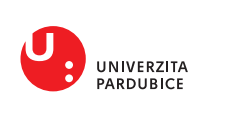 uzavřená v rámci individuálního mentoringu uskutečňovaného na Univerzitě Pardubice v akademickém roce ……………. (dále jen „dohoda“)MentorovanýJméno, příjmení, titul: ………………………………………………………		Univerzita, fakulta, ústav (pracoviště): …………………………………………………Telefon: …………………………………………					E-mail: ………………………………………….						MentorJméno, příjmení, titul: ………………………………………………………		Univerzita, fakulta, ústav (pracoviště): …………………………………………………	Telefon: …………………………………………	E-mail: ………………………………………….	Článek I.Úvodní ustanoveníIndividuální mentoring je jedna z forem mentoringového programu na Univerzitě Pardubice. Je to způsob vedení a metoda učení a profesního rozvoje mentorovaných poskytováním podpory a pomoci zkušených mentorů. Jedná se o vytvoření takového vztahu spolupráce, v němž má mentorovaný jedinečnou šanci odpozorovat a převzít zkušenosti, kontakty, získat jasné představy o tom, jak zvládat řadu profesních a životních situací, jak nasměrovat svůj další rozvoj a učení. Individuální mentoring je určitá forma časově ohraničeného partnerství, během kterého je veden dialog se vzájemnou reflexí, respektem a učením se obou stran. Je založený na dobrovolnosti obou stran. Bližší podmínky individuálního mentoringu upravuje Metodická příručka k mentoringovému programu pro studenty doktorských studijních programů, postdoktorské pracovníky a začínající akademické a výzkumné pracovníky na Univerzitě Pardubice.Článek II.Cíle individuálního mentoringuCíle individuálního mentoringu jsou zaměřeny na předání znalostí či zkušeností mentora z jakékoliv oblasti, které mohou mentorovanému pomoci při směrování a rozvoji jeho profesní kariéry, přičemž vlastní výběr oblastí provádí mentorovaný. Článek III.Časový průběh individuálního mentoringuSpolupráce mezi mentorovaným a mentorem v rámci individuálního mentoringu probíhá v období od……………… [prosím doplňte datum] do……………… [prosím doplňte datum]. V průběhu trvání individuálního mentoringu se uskuteční minimálně……………… [prosím doplňte počet] individuálních setkání. Článek IV.Koordinátor mentoringového programuKoordinátor mentoringového programu má na starosti celkovou organizaci mentoringového programu. Mentorovaný i mentor se mohou v průběhu realizace individuálního mentoringu obracet na koordinátora v případě jakýchkoliv dotazů. Koordinátoři mentoringového programu jsou:Ing. Iveta Moravcová, e-mail iveta.moravcova@upce.cz, tel. 466 036 518,Bc. Anna Levinská, e-mail anna.levinska@upce.cz, tel. 466 036 712.Článek V.Závěrečná ustanoveníTato dohoda je vyhotovena ve dvou stejnopisech, z nichž jeden obdrží mentorovaný a jeden mentor. Nedílnou součástí této dohody je příloha č. 1 „Pravidla spolupráce a etická pravidla mentoringového programu pro mentorované a mentory“.V ……………………., dne………….		V ……………………., dne………….………………………………………...                     ………………………………………...mentorovaný						  mentorPřílohy:1. Pravidla spolupráce a etická pravidla mentoringového programu pro mentorované a mentoryPříloha č. 1Pravidla spolupráce a etická pravidla mentoringového programu pro mentorované a mentoryMentorovaný se zavazuje k dodržování spolupráce a participace na vztahu s mentorem následujícími pravidly:Při svém jednání budu vždy dodržovat pravidla férového a slušného jednání a zároveň rovného přístupu ke všem osobám bez rozdílu pohlaví, sexuální orientace, rasy, národnosti, sociálního původu, zdravotního postižení, náboženství a věku.Budu čestně a aktivně přistupovat ke svým závazkům stanoveným v rámci mentoringovém programu a ke snaze dosáhnout stanovených cílů programu.Budu otevřený novým věcem a novým možnostem v rámci svého profesního a lidského rozvoje.Budu zdvořilý a otevřený v komunikaci s mentorem.Budu dodržovat stanovené termíny setkání a spolupráce s mentorem. Pokud se nemohu dostavit na setkání, v dostatečném předstihu zkontaktuji mentora a domluvím se na změně termínu s mentorem. Budu reagovat na předem dohodnutý způsob komunikace co nejdříve.Při svém jednání v rámci mentorování žádným způsobem, ani finančně, sexuálně či pracovně, nevyužiji a nezneužiji vztahu s mentorem. Nezneužiji důvěry mentora.Nikdy nepoužiji názory, výsledky či úspěchy svého mentora za vlastní.S informacemi získanými od mentora budu nakládat jako s důvěrnými v průběhu i po skončení mentoringového programu. Výjimkou jsou pouze informace, k jejichž zveřejnění mi dá mentor výslovný souhlas. V jakékoliv situaci vyplývající ze vztahu mentorovaný – mentor, která by mohla vést ke střetu zájmů, se zachovám tak, aby nedošlo k újmě ani na straně mentora či jeho zaměstnavatele, ani na straně mé osoby či mého zaměstnavatele, nebo mého školitele disertační práce.Pokud se pro mě stane mentoringový program nepřínosný nebo nevyhovující, sdělím tuto informaci vhodným způsobem mentorovi a zároveň koordinátorovi mentoringového programu, se kterým se pokusíme nalézt řešení ke spokojenosti všech zúčastněných.Mentor se zavazuje k dodržování spolupráce a participace na vztahu s mentorovaným následujícími pravidly:Při svém jednání budu vždy dodržovat pravidla férového a slušného jednání a zároveň rovného přístupu ke všem osobám bez rozdílu pohlaví, sexuální orientace, rasy, národnosti, sociálního původu, zdravotního postižení, náboženství a věku.V roli mentora se budu účastnit v oboru, ve kterém mám odborné znalosti a životní zkušenosti, které odpovídají požadavkům a očekáváním mentorovaného. Nebudu vytvářet falešná očekávání od mentorování nad rámec toho, co můžu reálně mentorovanému přinést.Vytvořím profesionální a rovnocenný vztah s mentorovaným, který povede k vzájemné spolupráci a zajistí podpůrné a kolegiální prostředí. Zároveň budu podporovat a motivovat mentorovaného k dosažení nastavených cílů programu.Budu zdvořilý a otevřený v komunikaci s mentorovaným.Budu dodržovat stanovené termíny setkání a spolupráce s mentorovaným. Pokud se nemohu dostavit na setkání, v dostatečném předstihu zkontaktuji mentorovaného a domluvím se na změně termínu. Budu reagovat na předem dohodnutý způsob komunikace co nejdříve.Při svém jednání v rámci mentorování žádným způsobem, ani finančně, sexuálně či pracovně, nevyužiji a nezneužiji vztahu s mentorovaným. Nezneužiji důvěry mentorovaného.Nikdy nepoužiji názory, výsledky či úspěchy svého mentorovaného za vlastní.S informacemi sdělenými od mentorovaného budu nakládat jako s důvěrnými v průběhu i po skončení mentoringového programu. Výjimkou jsou pouze informace, k jejichž zveřejnění mi dá mentorovaný výslovný souhlas. V jakékoliv situaci, vyplývající ze vztahu mentor – mentorovaný, která by mohla vést ke střetu zájmů, se zachovám tak, aby nedošlo k újmě na straně mentorovaného, školitele disertační práce či zaměstnavatele mentorovaného, ani na straně mé osoby či mého zaměstnavatele.Pokud se pro mentorovaného stane mentoringový program nepřínosný nebo nevyhovující, budu plně respektovat jeho rozhodnutí ukončit tento vztah. Pokud se pro mě stane mentoringový program nepřínosný nebo nevyhovující, sdělím tuto informaci vhodným způsobem mentorovanému a zároveň koordinátorovi mentoringového programu, se kterým se pokusíme nalézt řešení ke spokojenosti všech zúčastněných.